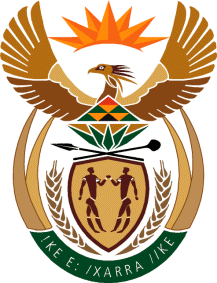 MINISTRY OF TOURISMREPUBLIC OF SOUTH AFRICAPrivate Bag X424, Pretoria, 0001, South Africa. Tel. (+27 12) 444 6780, Fax (+27 12) 444 7027Private Bag X9154, Cape Town, 8000, South Africa. Tel. (+27 21) 469 5800, Fax: (+27 21) 465 3216Ref: TM2/1/1/0NATIONAL ASSEMBLY:QUESTION FOR WRITTEN REPLY:Question Number:	1904Date of Publication:	16 September 2016NA IQP Number:	28Date of reply:		Mr T R Majola (DA) to ask the Minister of Tourism:Why has the SA National Convention Bureau not tabled its quarterly breakdown of the 138 meetings scheduled for the 2016-17 financial year, as committed to in the presentation made by SA Tourism to the Portfolio Committee on Tourism on 8 April 2016?		NW2215EReplyThe SA National Convention Bureau provided a report to the Portfolio Committee as Annexure A1 of the SA Tourism Quarter 1 presentation to the Portfolio Committee, for the meeting of 2 September 2016.  The document was distributed on 29 August 2016 to the committee secretariat.